comite du  Finistere de judo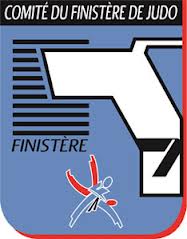 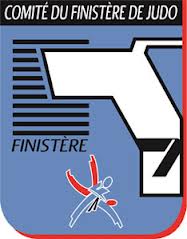 Adresse :	Maison departemental des sports 	4 Rue Anne Robert Jacques Turgot 	29000 QuimperPOUVOIR DE REPRESENTATIOND’UNE ASSOCIATION SPORTIVEPOUVOIR INTERNE A L’ASSOCIATION Le comité directeur de l’association 	réuni le 		- mandate M.Mme 		(l’enseignant ou tout autre membre du club)licencié(e) sous le n°	............		et éventuellement, en cas d’empêchement du président M.Mme			 suppléant du président, membre licencié(e) sous le n°		pour représenter notre association sportive et prendre part à tous les votes en ses lieu et place, lors de   l’assemblée générale du comité  		prévue le 	   à  	Fait à			le		Pour le comité directeur, M.Mme		 président(e)Licencié(e) sous le n°		Signature